ИВАН ИВАНОВИЧ ИВАНОВ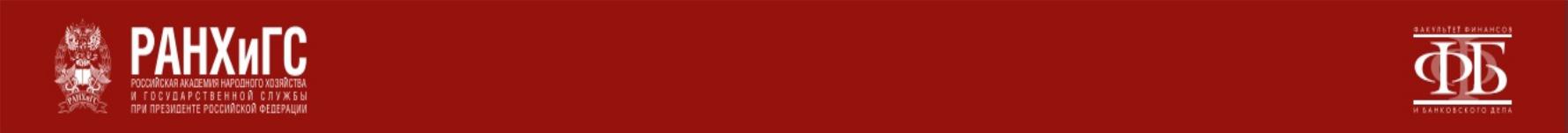 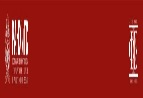 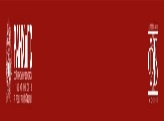 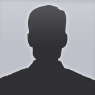 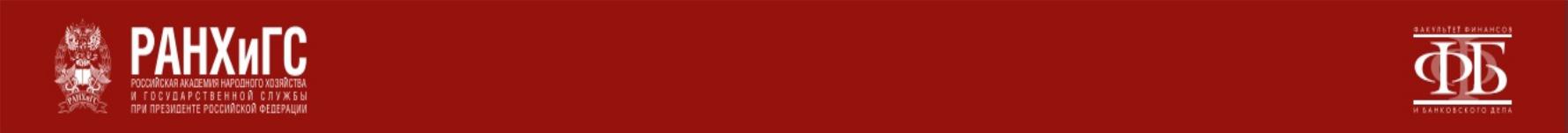 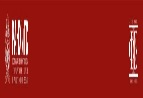 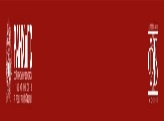   ОБРАЗОВАНИЕ   СЕРТИФИКАТ/ДИПЛОМОБЩЕСТВЕННАЯ ЖИЗНЬ  ОПЫТ РАБОТЫ /   ПРАКТИКА  ДОПОЛНИТЕЛЬНАЯ  ИНФОРМАЦИЯдата рождения1 января 2000 г.тел.+7 999 999 99 99e-mailIvanov_ivan@gmail.comадресг. Москва, ул. Тверская, д. 13гражданствоРоссийская ФедерацияРоссийская академия народного хозяйства и государственной 2018- настоящее время службы при Президенте Российской Федерации / РАНХиГС Факультет финансов и банковского дела / ФФБНаправление: «Экономика»Профиль: «Учет, анализ и аудит»2017 - Сертификат CIMA Certificate in Business Accounting2016 - LCCI Certificate (финансовый английский)2015 - Именная стипендия Владимира Потанина, стипендиат2015 - НАУФОР: Базовый курс "Основы рынка ценных бумаг", участник образовательного курса2014 - Unilever Future Leaders’ League, финалист кейс-чемпионата (50 команд из 1255)2012 - Всероссийская олимпиада школьников по экономике, 3-е место2016 - Конференция «Менеджмент Будущего’ 16», участник (100 человек из 3000)2015 - День открытых дверей ФФБ РАНХиГС, волонтер2015 - Гайдаровский форум, волонтер2014 - Молодежный форум, участник08.2016 – 05.2017«Банк ВТБ» (ПАО), Служба информационно-аналитической поддержкиСтажёр в Департаменте дочерних компанийВыявление основных тенденции социально-экономических показателейИсследование ключевых отраслей экономики краяПодготовка отчетов по банковскому сектору Краснодарского края, оценка экономической деятельности крупнейших региональных банковИсследование в области сельского хозяйства в рамках инвестиционного проекта06.07 -  20.07.2016 ООО «Био-инжиниринг» / Прохождение практики от РАНХиГСПомощник бухгалтераСоставление книги покупок и продаж, учет доходов и расходов организацииРабота с первичной документацией, в которой отражается движение денежных потоков.Направление документов в архивОформление товарных накладных, счет-фактур, приходно-расходных кассовых ордеров	Проведение анализа финансовой деятельности организацииОказание необходимой помощи бухгалтеруВыявление ошибок в бухгалтерской (финансовой) отчетностиПриобретение знаний правил передачи отчетов в налоговые органыИностранные языкиАнглийский язык - Upper-IntermediateНемецкий язык – В1НавыкиОпытный пользователь МS Оffice (Word, Excel, Power Point, Access), знание 1С, Microsoft Dynamics NAV, Microsoft Dynamics CRM, Adobe Photoshop, SAPНаличие водительского удостоверения: В1УвлеченияПутешествия по Африке, стихи Есенина, йога (призовые места)Личные качестваОтветственностьГрамотностьАккуратностьПорядочностьВысокая обучаемостьУмение работать с большими объемамиУмение работать в командеCтрессоустойчивостьКоммуникабельность Целеустремленность, работа на результатСтремление к постоянному совершенствованию в профессиональной сфереСтратегическое мышление